TEMAT: Jednostki pola. Pole prostokąta.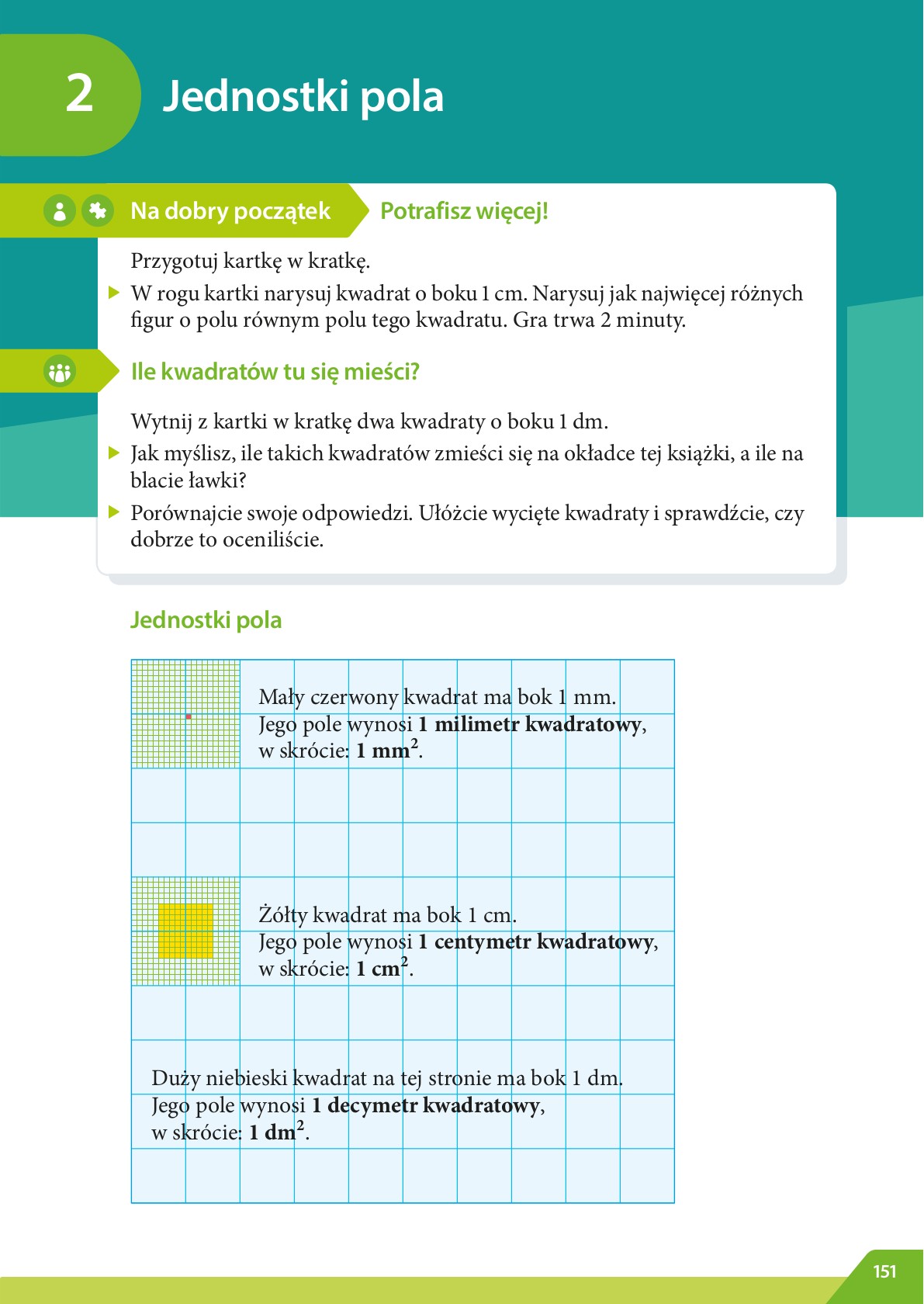 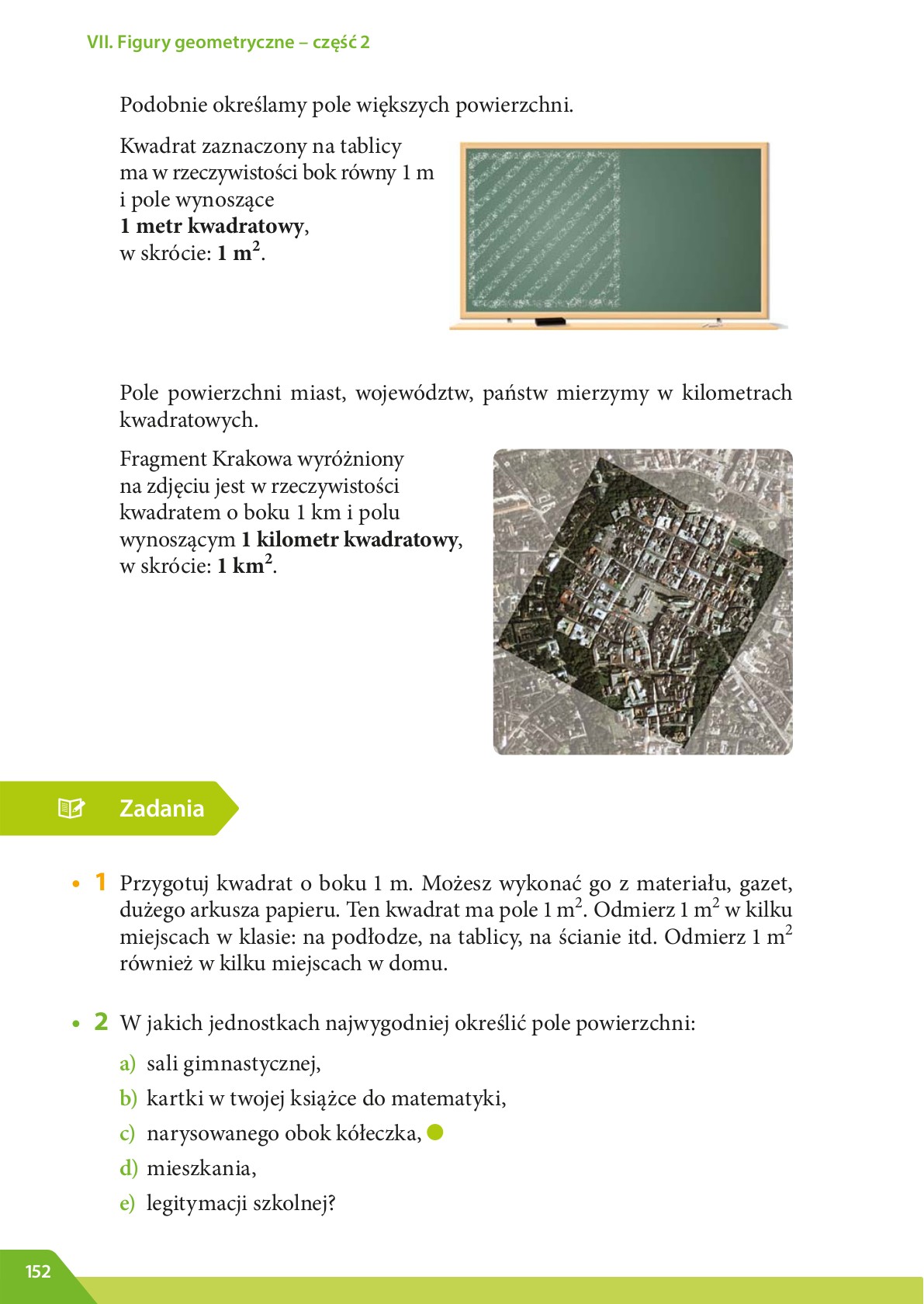 ZADANIA: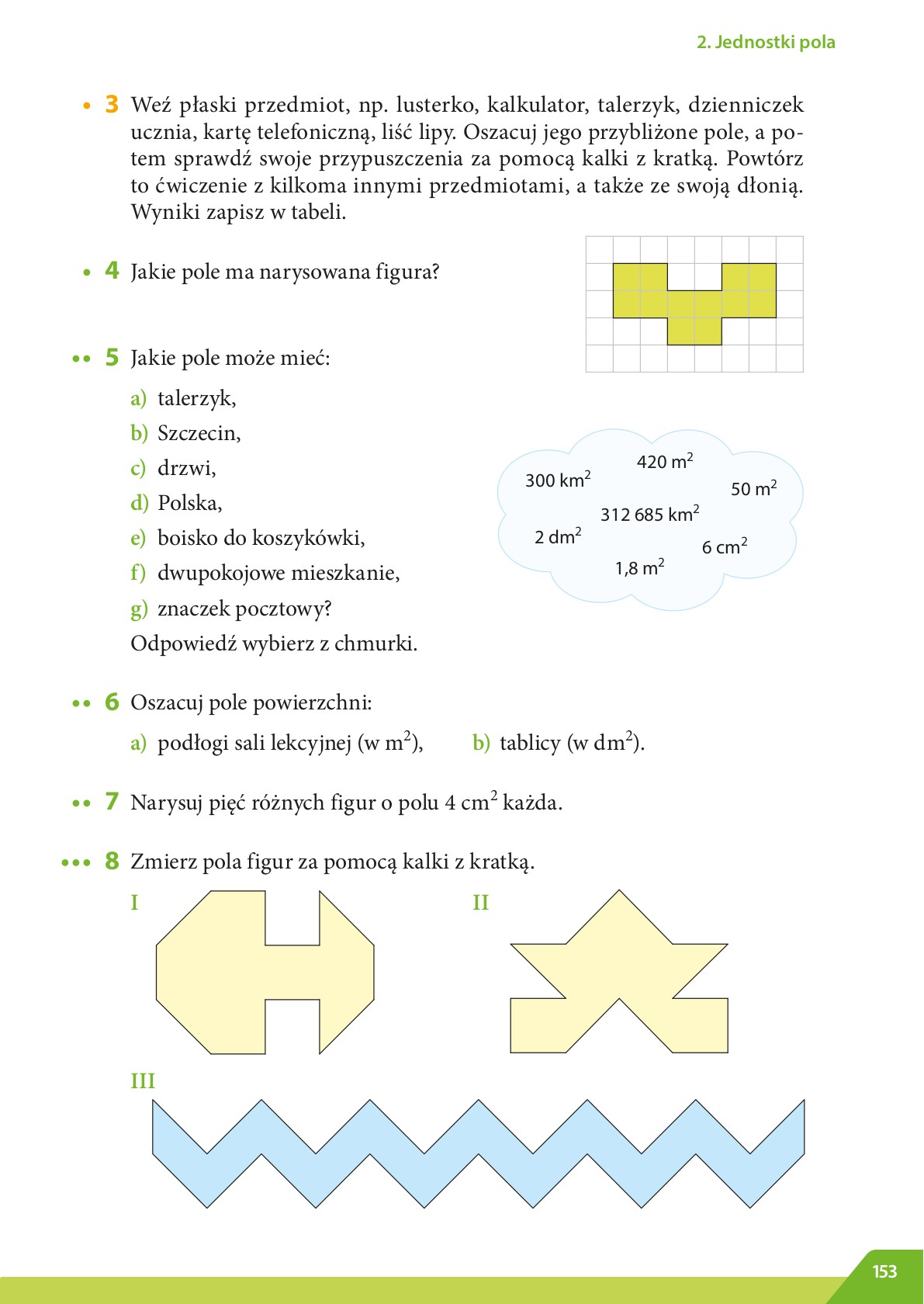 POLE PROSTOKĄTA I KWADRATU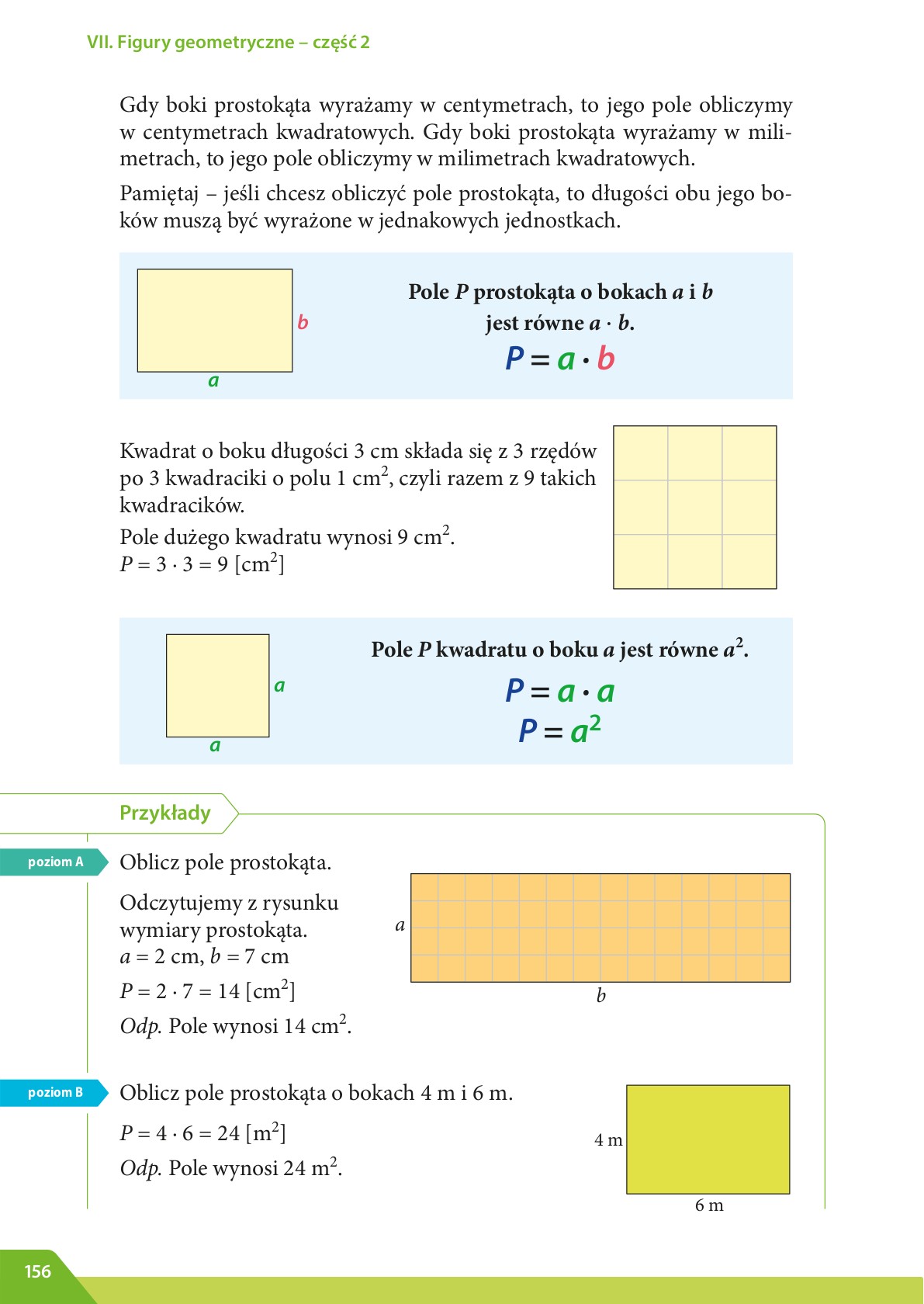 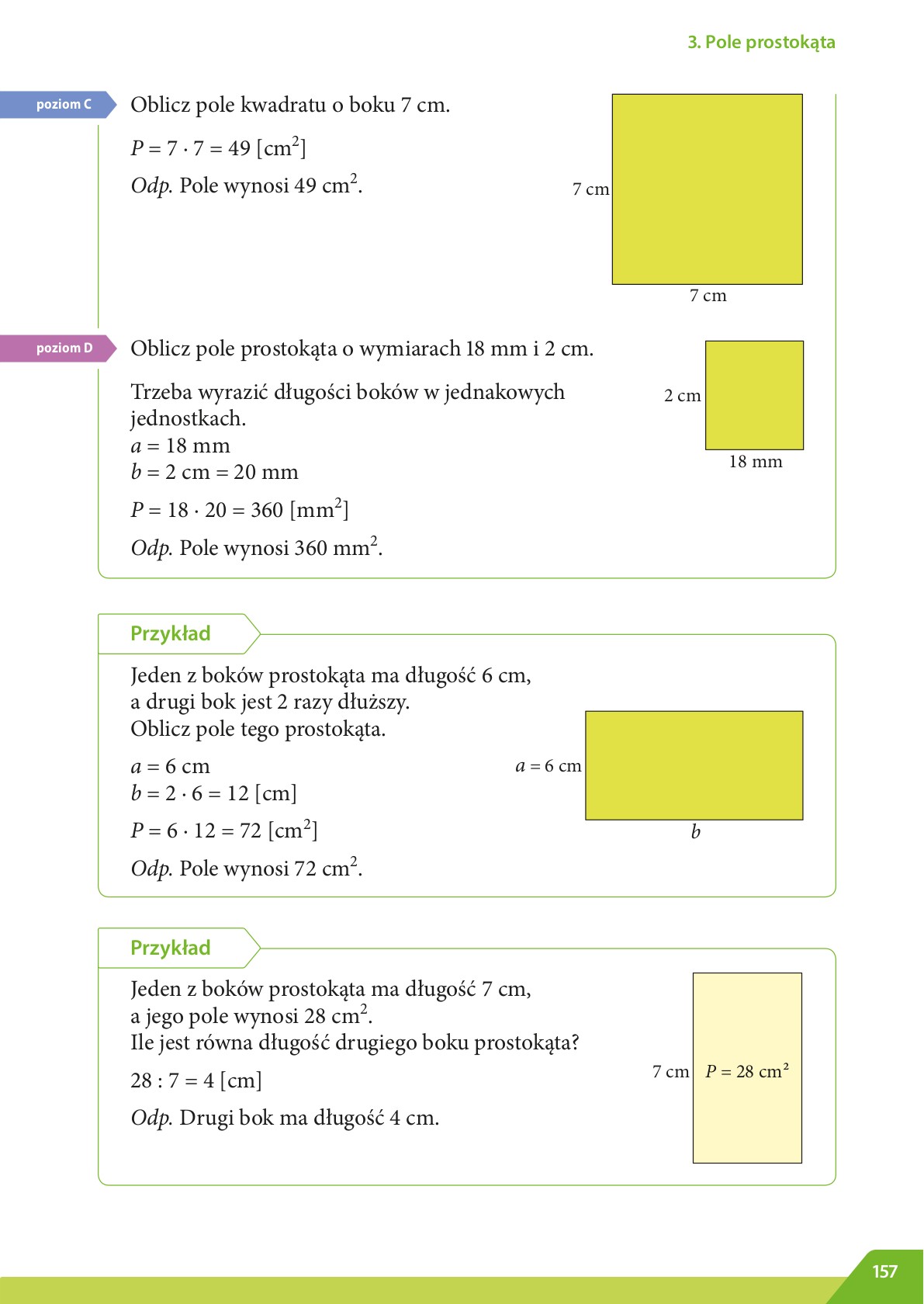 ZADANIA: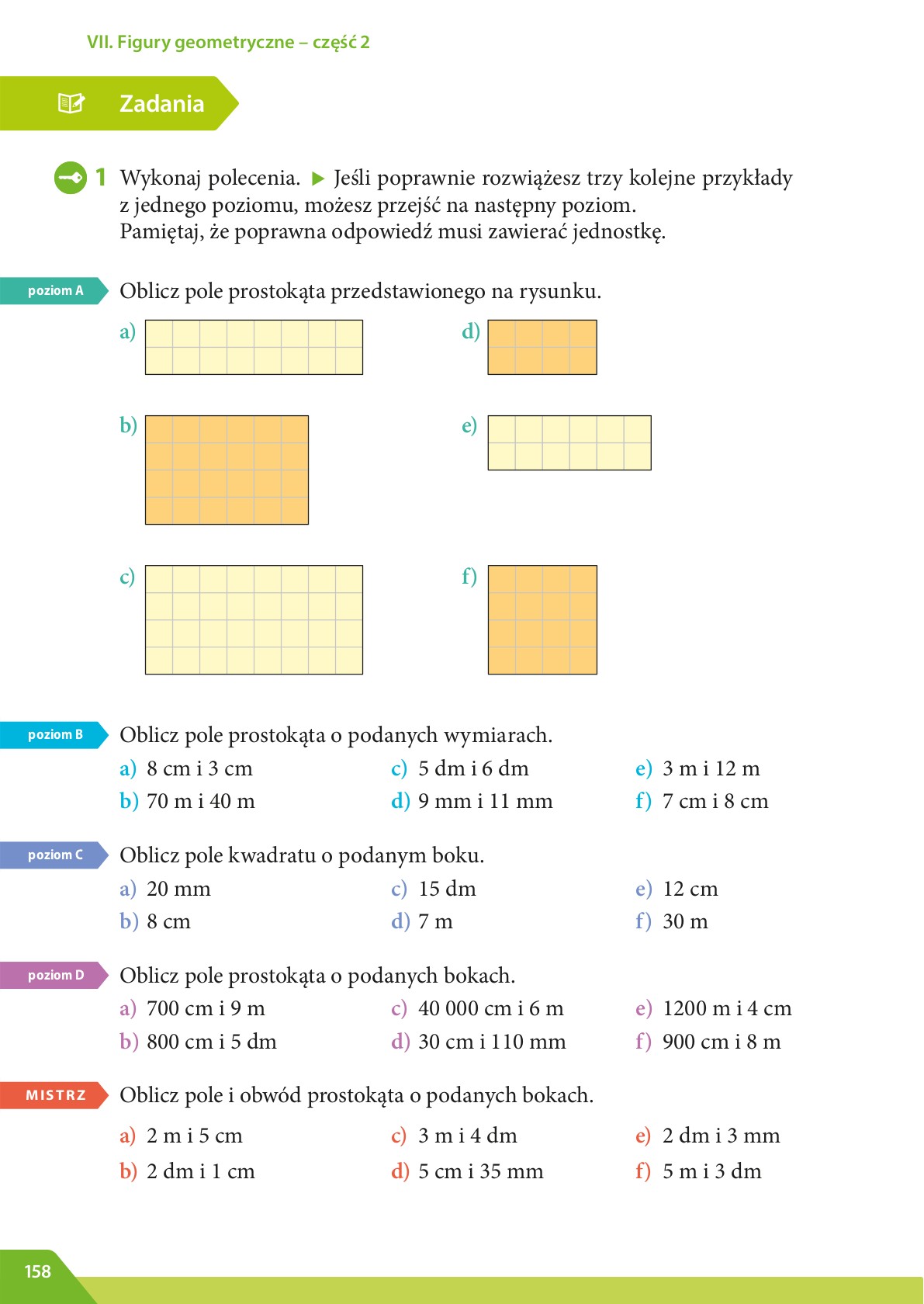 ZADANIE DOMOWE:Zad. 2 i 3, str. 159